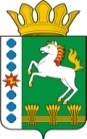 КОНТРОЛЬНО-СЧЕТНЫЙ ОРГАН ШАРЫПОВСКОГО РАЙОНАКрасноярского краяЗаключениена проект Решения Холмогорского сельского Совета депутатов «О внесении изменений и дополнений в решение сельского Совета депутатов от 13.12.2018  № 22-123 Р  «О бюджете поселения на 2019 год и плановый период 2020-2021 годов»26 марта 2019 год 									№ 24Настоящее экспертное заключение подготовлено Контрольно – счетным органом Шарыповского района на основании ст. 157 Бюджетного  кодекса Российской Федерации, ст. 9 Федерального закона от 07.02.2011 № 6-ФЗ «Об общих принципах организации и деятельности контрольно – счетных органов субъектов Российской Федерации и муниципальных образований», ст. 5 Решения Шарыповского районного Совета депутатов от 20.09.2012 № 31/289р «О внесении изменений и дополнений в Решение Шарыповского районного Совета депутатов от 21.06.2012 № 28/272р «О создании Контрольно – счетного органа Шарыповского района» (в ред. от 20.03.2014 № 46/536р, от 25.09.2014 № 51/573р, 26.02.2015 № 56/671р) и в соответствии со стандартом организации деятельности Контрольно – счетного органа Шарыповского района СОД 2 «Организация, проведение и оформление результатов финансово – экономической экспертизы проектов Решений Шарыповского районного Совета депутатов и нормативно – правовых актов по бюджетно – финансовым вопросам и вопросам использования муниципального имущества и проектов муниципальных программ» утвержденного приказом Контрольно – счетного органа Шарыповского района от 16.12.2013 № 29, Соглашения от 20.01.2015 «О передаче Контрольно-счетному органу Шарыповского района полномочий Контрольно-счетного органа Холмогорского  сельсовета по осуществлению внешнего муниципального финансового контроля».Представленный на экспертизу проект Решения Холмогорского сельского Совета депутатов «О внесении изменений и дополнений в решение  сельского Совета депутатов от 13.12.2018 № 22-123Р «О бюджете поселения на 2019 год и плановый период 2020-2021 годов» направлен в Контрольно – счетный орган Шарыповского района 25 марта 2019 года, разработчиком данного проекта Решения является администрация Холмогорского сельсовета.Мероприятие проведено 25-26 марта 2019 года.В ходе подготовки заключения  Контрольно – счетным органом Шарыповского района были проанализированы следующие материалы:- проект Решения Холмогорского сельского Совета депутатов «О внесении изменений и дополнений в решение сельского Совета депутатов от 13.12.2018 № 22-123Р «О бюджете поселения на 2019 год и плановый период 2020-2021 годов»; - Решение Холмогорского сельского Совета депутатов от 13.12.2018 № 22-123Р «О бюджете поселения на 2019 год и плановый период 2020-2021  годов». Согласно статье 5 Решения Холмогорского сельского Совета депутатов от 13.12.2018 № 22-123Р «О бюджете поселения на 2019 год и плановый период 2020-2021 годов» администрация Холмогорского сельсовета вправе в ходе исполнения бюджета поселения вносить изменения в сводную бюджетную роспись бюджета поселения на 2019 год и плановый период 2020-2021 годов.При проведении экспертизы проекта Решения проведены:- оценка соответствия внесенного проекта Решения сведениям и документам, явившимся основанием его составления;- оценка соответствия текстовой части и структуры проекта Решения требованиям бюджетного законодательства Российской Федерации;- анализ предлагаемых изменений бюджетных ассигнований по доходам, расходам и источникам финансирования дефицита бюджета, оценка обоснованности таких изменений.В результате экспертизы проекта Решения и финансово – экономических обоснований предлагаемых к утверждению увеличений бюджетных ассигнований по расходам бюджета поселения, подтверждающих потребность выделения дополнительных ассигнований в указанных в проекте Решения суммах по средствам местного и краевого бюджетов установлено:Представленным проектом Решения предлагается основные характеристики бюджета Холмогорского сельсовета Шарыповского района на 2019 год внести изменения в текстовую часть и приложения к Решению о бюджете, изложив их в новой редакции в соответствии с представленным проектом Решения.Предлагаемые к утверждению изменения текстовой части Решения о бюджете соответствуют бюджетному законодательству и законодательно установленным полномочиям органов местного самоуправления.Предлагаемые в проекте Решения основных характеристик бюджета Холмогорского сельсовета Шарыповского района представлены в таблице 1.Основные характеристики бюджета Холмогорского сельсовета на 2019 годТаблица 1Согласно проекту Решения прогнозируемый общий объем доходов бюджета поселения на 2019 увеличился в сумме 1 667 851,00 руб. (7,39%) за счет  безвозмездных поступлений.Согласно проекту Решения общий объем расходов бюджета поселения на 2019 год увеличился в сумме 1 679 353,53 руб. (7,44%).Анализ предлагаемых к утверждению и перераспределению показателей плановых значений  по расходам бюджета поселения в разрезе функциональной классификации расходов представлены в таблице 2.Изменения показателей плановых значений по расходам в разрезе функциональной классификации расходов бюджета на 2019 год Таблица 2										                  (руб.)По подразделу 0104 «Функционирование Правительства РФ, высших органов исполнительной власти субъектов РФ, местных администраций» увеличение бюджетных ассигнований в сумме 96 720,00 руб. (2,29%) на  региональные выплаты и выплаты, обеспечивающие уровень заработной платы работникам бюджетной сферы не ниже размера минимальной заработной платы (минимального размера оплаты труда).По подразделу 0203 «Мобилизационная и вневойсковая подготовка» увеличение бюджетных ассигнований в сумме 34 800,00 руб. (11,26%)  на осуществление первичного воинского учета на территориях, где отсутствуют военные комиссариаты.По подразделу 0310 «Обеспечение первичных мер пожарной безопасности» увеличение бюджетных ассигнований в сумме 7 510,00 руб. (100,00%) на софинансирование на обеспечение  первичных мер пожарной безопасности.По подразделу 0409 «Дорожное хозяйство» увеличение бюджетных ассигнований в сумме 1  155 133,53 руб. (160,68%), в том числе:- в сумме 1 143 631,00 руб. на осуществление дорожной деятельности в отношении автомобильных дорог общего пользования местного значения за счет средств дорожного фонда Красноярского края;В сумме 11 502,53 руб. на софинансирование на осуществление дорожной деятельности в отношении автомобильных дорог общего пользования местного значения за счет средств дорожного фонда Красноярского края.По подразделу 0502 «Коммунальное хозяйство» увеличение бюджетных ассигнований в сумме 436 090,00 руб. (100,00%), в том числе:- в сумме 392 700,00 руб. на межбюджетные трансферты на решение неотложных вопросов в сфере ЖКХ;- в сумме 43 390,00 руб. на мероприятие «Возмещение выпадающих доходов организациям жилищно – коммунального комплекса».По подразделу 1003 «Социальное обеспечение населения» уменьшение бюджетных ассигнований в сумме 50 900,00 руб. (100,00%) в связи с перераспределением на подразделы:-  в сумме 7 510,00 руб. на подраздел 0310 «Обеспечение первичных мер пожарной безопасности»;- в сумме 43 390,00 руб. на подраздел 0502 «Коммунальное хозяйство».Дефицит бюджета и источники финансирования дефицита бюджета поселения  остаются без изменения.  Сумма дефицита бюджета поселения соответствует  статье 92.1 Бюджетного кодекса Российской Федерации.В статью 1 внести следующей изменения:«2. Утвердить основные характеристики  бюджета поселения  на 2020 и 2021 годы:Таблица 3(рублей)Статья 11 «Дорожный фонд Холмогорского сельсовета» излагается в новой редакции:«Утвердить объем бюджетных ассигнований дорожного фонда Холмогорского сельсовета-  на 2019 год в сумме 1 864 033,53 руб., в том числе за счет остатка денежных средств 2018 года – 11 502,53 руб., за счет акцизов по подакцизным товарам (продукции), производимым на территории Российской Федерации – 708 900,00 руб., за счет налога на доходы физических лиц – 0,00 руб., за счет межбюджетных трансфертов из краевого бюджета – 1 143 6310,00 руб.;- на 2020 год в сумме 1 944 034,00 руб., в том числе  за счет акцизов по подакцизным товарам (продукции), производимым на территории Российской Федерации – 755 800,00 руб., за счет налога на доходы физических лиц – 0,00 руб., за счет межбюджетных трансфертов из краевого бюджета – 1 188 234,00 руб.;- на 2021 год в сумме 2 094 178,00 руб., в том числе за счет акцизов по подакцизным товарам (продукции), производимым на территории Российской Федерации – 859 600,00 руб., за счет налога на доходы физических лиц – 0,00 руб., за счет межбюджетных трансфертов из краевого бюджета – 1 234 578,00 руб.».Приложения 1, 4, 5, 6, 7, 8, 9, 10, 13 к Решению излагаются в новой редакции согласно приложений 1-9 к проекту Решения.При проверке правильности планирования и составления проекта Решения  нарушений не установлено.На основании выше изложенного Контрольно – счетный орган Шарыповского района предлагает Холмогорскому сельскому Совету депутатов принять проект Решения Холмогорского сельского Совета депутатов «О внесении изменений и дополнений в решение сельского Совета депутатов от 13.12.2018 № 22-123Р «О бюджете поселения на 2019 год и плановый период 2020-2021 годов».ПредседательКонтрольно – счетного органа							Г.В. СавчукАудитор Контрольно – счетного органа							И.В. Шмидтнаименование показателяосновные характеристики бюджета на 2019 год (руб.)основные характеристики бюджета на 2019 год (руб.)основные характеристики бюджета на 2019 год (руб.)основные характеристики бюджета на 2019 год (руб.)наименование показателядействующее Решение о бюджетеРешение о бюджете с учетом предлагаемых измененийизменение% измененияпрогнозируемый общий объем доходов бюджета поселения22 565 450,0024 233 301,00+ 1 667 851,00107,39общий объем расходов бюджета поселения22 565 450,0024 244 803,53+ 1 679 353,53107,44дефицит бюджета поселения0,0011 502,53+ 11 502,53100,00 источники финансирования дефицита бюджета поселения0,0011 502,53+ 11 502,53100,00наименование показателя бюджетной классификацииРаздел, подразделпредыдущая редакция предлагаемая редакция отклонение% отк.12345 (4-3)6Общегосударственные вопросы01005 009 660,505 106 380,5096 720,00101,93функционирование высшего должностного лица субъекта РФ и органа местного самоуправления0102729 254,00729 254,000,00100,00функционирование Правительства РФ, высших органов исполнительной власти субъектов РФ, местных администраций01044 224 406,504 321 126,5096 720,00102,29резервные фонды011129 000,0029 000,000,00100,00другие общегосударственные вопросы011327 000,0027 000,000,00100,00Национальная оборона0200309 100,00343 900,0034 800,00111,26мобилизационная и вневойсковая подготовка0203309 100,00343 900,0034 800,00111,26Национальная безопасность и правоохранительная деятельность0300131 000,00138 510,007 510,00105,73защита населения и территории от чрезвычайных ситуаций природного и техногенного характера, гражданская оборона0309131 000,00131 000,000,00100,00обеспечение пожарной безопасности03100,007 510,007 510,00100,00Национальная экономика0400718 900,001 874 033,531 155 133,53260,68дорожное хозяйство0409708 900,001 864 033,531 155 133,53262,95Другие вопросы в области национальной экономики041210 000,0010 000,000,00100,00Жилищно - коммунальное хозяйство05001 874 749,502 310 839,50436 090,00123,26жилищное хозяйство050133 600,0033 600,000,00100,00коммунальное хозяйство05020,00436 090,00436 090,00100,00благоустройство05031 841 149,501 841 149,500,00100,00Культура, кинематография08003 543 300,003 543 300,000,00100,00культура08013 543 300,003 543 300,000,00100,00Социальная политика100050 900,000,00-50 900,000,00социальное обеспечение населения100350 900,000,00-50 900,000,00Межбюджетные трансферты общего характера бюджетам субъектов РФ и муниципальных образований140010 927 840,0010 927 840,000,00100,00прочие межбюджетные трансферты общего характера140310 927 840,0010 927 840,000,00100,00ВСЕГО РАСХОДЫ22 565 450,0024 244 803,531 679 353,53107,44Предыдущая редакцияПредлагаемая редакцияОтклонение % отклонения1) прогнозируемый общий объем доходов бюджета поселения в сумме2020 год2021 год17 610 900,0017 610 000,0018 822 434,0019 191 905,10+ 1 211 534,00+ 1 581 905,10106,88108,982) общий объем расходов бюджета поселения  в сумме2020 год2021 год17 610 900,0017 610 000,0018 822 434,0019 191 905,10+ 1 211 534,00+ 1 581 905,10106,88108,98